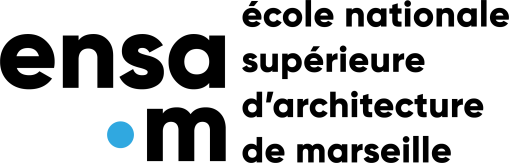 Cadre libreA remplir obligatoirement : NOM ____________________________________________________ Prénom ___________________________________________________Inscrit en ___ année du 1er cycle pour l’année universitaire 20___/20___Enseignant directeur d'études:__________________________________Période de stage :    du_____________au_________________________Organisme d'accueil :_________________________________________Type de stage : ______________________________________________